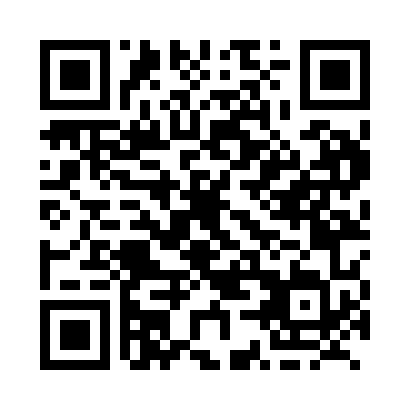 Prayer times for Carlyon, Ontario, CanadaWed 1 May 2024 - Fri 31 May 2024High Latitude Method: Angle Based RulePrayer Calculation Method: Islamic Society of North AmericaAsar Calculation Method: HanafiPrayer times provided by https://www.salahtimes.comDateDayFajrSunriseDhuhrAsrMaghribIsha1Wed4:336:071:156:158:249:582Thu4:316:061:156:168:259:593Fri4:296:041:156:178:2610:014Sat4:286:031:156:178:2710:035Sun4:266:011:156:188:2810:056Mon4:246:001:156:198:3010:067Tue4:225:591:156:198:3110:088Wed4:205:571:146:208:3210:109Thu4:185:561:146:218:3310:1210Fri4:165:551:146:228:3410:1311Sat4:155:541:146:228:3610:1512Sun4:135:531:146:238:3710:1713Mon4:115:511:146:248:3810:1814Tue4:095:501:146:248:3910:2015Wed4:085:491:146:258:4010:2216Thu4:065:481:146:268:4110:2417Fri4:055:471:146:268:4210:2518Sat4:035:461:146:278:4410:2719Sun4:015:451:156:288:4510:2820Mon4:005:441:156:288:4610:3021Tue3:585:431:156:298:4710:3222Wed3:575:421:156:298:4810:3323Thu3:565:411:156:308:4910:3524Fri3:545:411:156:318:5010:3625Sat3:535:401:156:318:5110:3826Sun3:525:391:156:328:5210:3927Mon3:505:381:156:328:5310:4128Tue3:495:381:156:338:5410:4229Wed3:485:371:166:338:5410:4430Thu3:475:361:166:348:5510:4531Fri3:465:361:166:358:5610:46